○○大學○○系(單位名稱)典藏保育類海洋動物  樣本/標本清單填報日期：○○年○○月○○日填報人：(簽名或職名章)                                                  單位主管：(如:系主任章)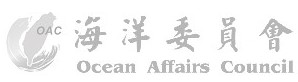 樣本清單樣本清單樣本清單樣本清單樣本清單樣本清單樣本清單樣本清單樣本清單樣本清單樣本清單樣本清單序號品名個體編號樣本編號數量(含單位)採集地典藏地保管人同意利用文件字號收執單據(開立單位)典藏日期備註1綠蠵龜血液樣本TD-GT-1070406-011107080A10cc臺東縣OO鄉OO安檢所本校生命科學系生態實驗室李○○107.3.13○○字第1070000000號有(本校生命科學系，附件一)107.11.302瓶鼻海豚背鰭樣本KH-BN-1070826-02610700908C、10700908D2付高雄市OO區OO漁港本校動物標本典藏室陳○○107.5.28○○字第1070000000號有(本校動物標本典藏室，附件二)107.12.20標本清單標本清單標本清單標本清單標本清單標本清單標本清單標本清單標本清單標本清單標本清單標本清單序號品名個體編號標本編號數量(含單位)採集地典藏地保管人同意利用文件字號收執單據(開立單位)典藏日期備註1抹香鯨標本NT-SW-1070917-05010700810G1付新北市OO區OO沙灘國立自然科學博物館洪○○107.6.17○○字第1070000000號有(國立自然科學博物館，附件二)107.10.16